The Piper CentreProtected Characteristics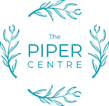 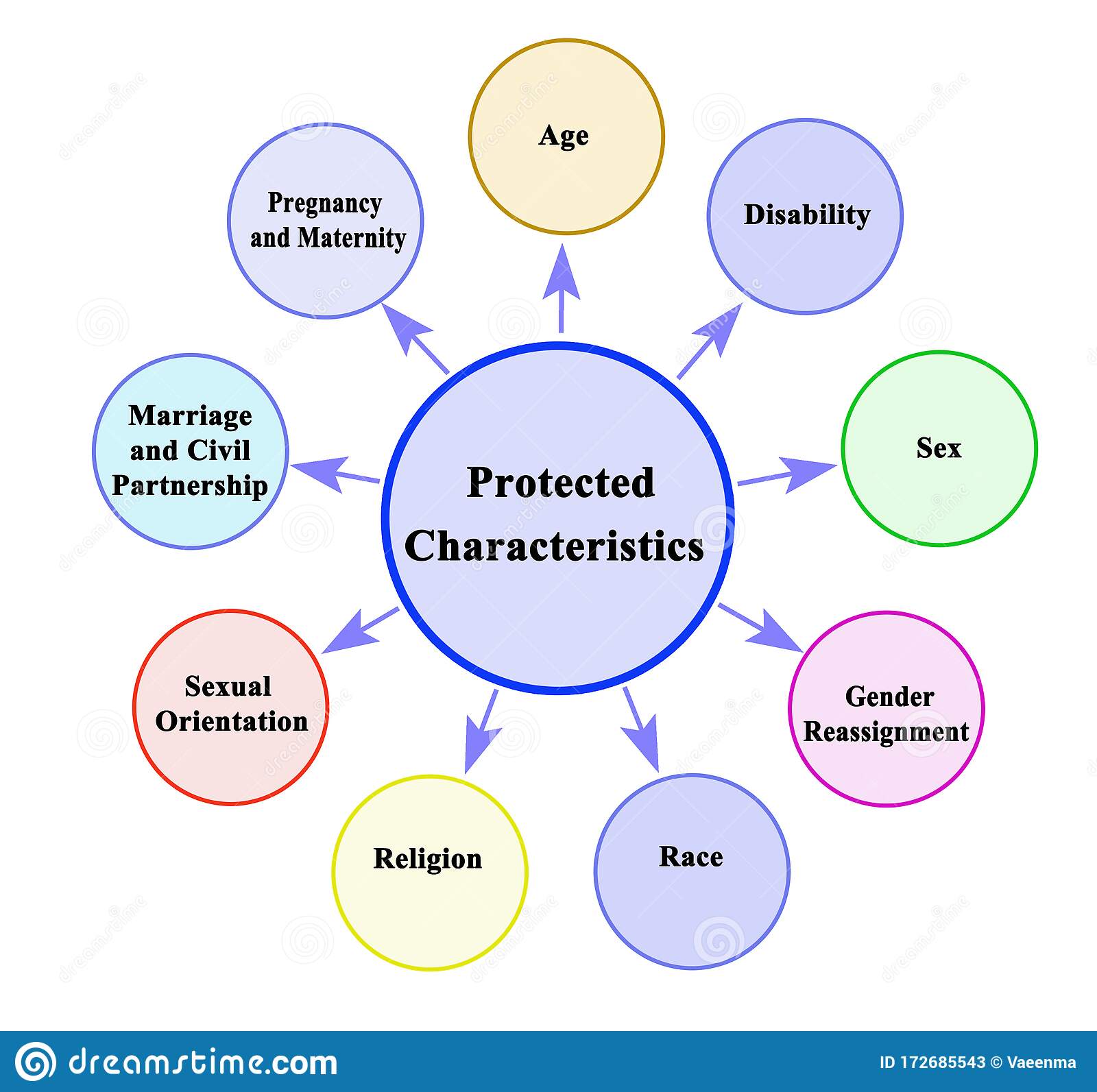 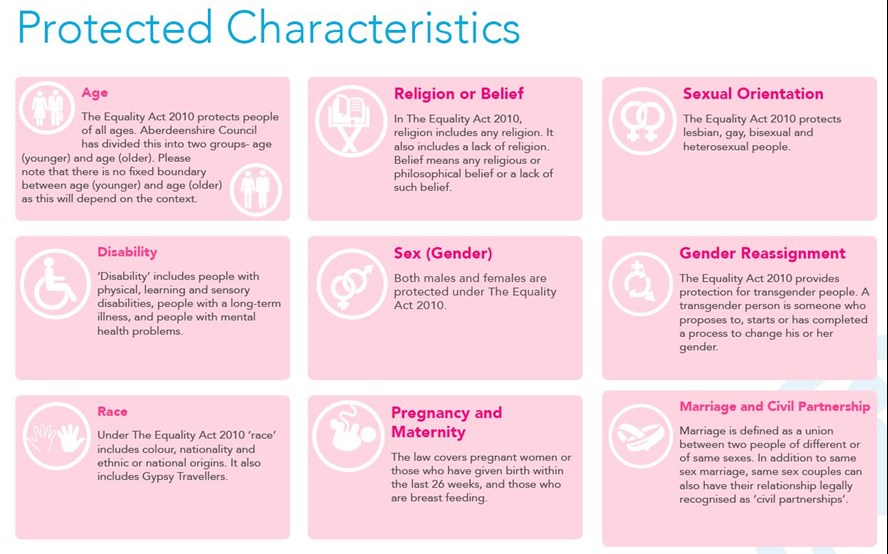 The Piper Centre –Taking PRIDE in all we doPromoting Positivity, Nurturing Respect, Celebrating Individuality, Fostering Determination, Striving for Excellence